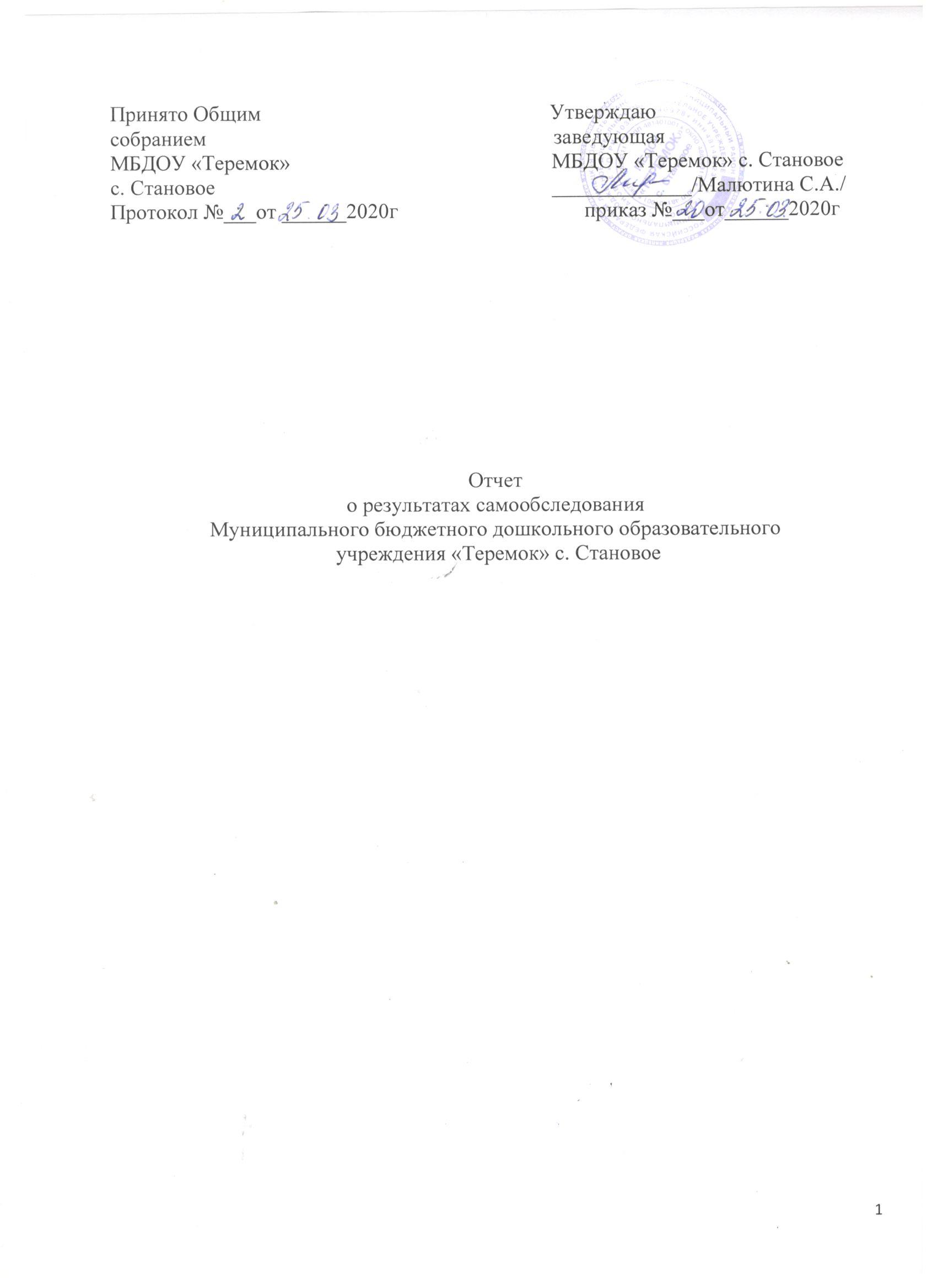 1. Аналитическая часть    	На основании приказа Министерства образования и науки Российской Федерации от 14 июня 2013 года № 462 «Об утверждении Порядка проведения самообследования образовательной организации» и с целью определения эффективности образовательной деятельности дошкольного учреждения за 2019 год, выявления возникших проблем в работе, а также для определения дальнейших перспектив развития была проведена процедура самообследования ДОО. 1. Оценка образовательной деятельности ДОУ.      Муниципальное бюджетное дошкольное образовательное учреждение «Теремок» с. Становое.Тип: дошкольное образовательное учреждение.Вид: детский сад.Имеет лицензию  № 11542 от 10.04.2017 года, действует бессрочно.Юридический адрес: 399710 Липецкая область Становлянский район, село Становое,  улица Советская дом 33.     В 2019 году количественный состав детей в среднем составил – 180 воспитанников в возрасте от 2 до 7 лет. Дошкольное учреждение укомплектовано детьми на 100 %.Функционировало 8 общеразвивающих групп, из них: - первая младшая группа (от 2 до 3 лет) - 2 - вторая младшая группа (от 3 до 4 лет) - 1- средняя группа (от 4 до 5) - 1- старшая группа (от 5 до 6 лет) - 2- подготовительная группа (от 6 до 7 лет) - 2.Цель деятельности ДОО – осуществление образовательной деятельности по реализации образовательных программ дошкольного образования.Предметом деятельности является формирование общей культуры,  развитие физических, интеллектуальных, нравственных. Эстетических и личностных качеств, формирование предпосылок учебной деятельности, сохранение и укрепление здоровья.Организация образовательного процесса осуществляется по основной  образовательной программе дошкольного образования МБДОУ  «Теремок» с. Становое;Программа разработана в соответствии с требованиями ФГОС ДО.  Создана комплексная система планирования образовательной деятельности  с учетом реализуемых образовательных программ и  возрастных особенностей воспитанников. Содержание программы соответствует основным положениям возрастной психологии и дошкольной педагогики; выстроено с учетом принципа комплексно-тематического планирования образовательного процесса.  Содержание программы  обеспечивает развитие личности, мотивации и способностей детей в различных видах деятельности и охватывает следующие структурные единицы, представляющие определенные направления развития и образования детей (образовательные области): социально-коммуникативное развитие; познавательное развитие; речевое развитие; художественно-эстетическое развитие; физическое развитие. Содержание программы предусматривает решение программных образовательных задач как  в совместной деятельности взрослого и детей,  так и в самостоятельной деятельности детей, не только в рамках образовательной деятельности, но и при проведении режимных моментов. Реализация каждого направления предполагает решение специфических задач во всех видах детской деятельности, имеющих место в режиме дня дошкольного учреждения: режимных моментах, игровой деятельности; интегрированных ОД; индивидуальной  и подгрупповой работе; самостоятельной деятельности.Программа задаёт основополагающие принципы, цели и задачи воспитания детей раннего и дошкольного возраста, создавая простор для творческого использования различных парциальных программ, педагогических технологий и успешно, интегрируется со всеми образовательными областями через: - участие детей в целевых прогулках, экскурсиях по селу, обеспечивает необходимую двигательную активность и способствует сохранению и укреплению здоровья дошкольников; - обсуждение с детьми правил безопасного поведения  и правил пожарной безопасности («Как правильно переходить дорогу», «Как вести себя в лесу» и др.); - участие в совместном с воспитателем и родителями труде на участке детского сада (работа на огороде, посильная уборка участка после листопада, подкормка птиц); 	- рассматривание иллюстраций, дидактических картинок, отражающих отношение людей к малой родине (высаживание деревьев и цветов, возложение цветов к мемориалам воинов); - развитие эстетического восприятия и суждений в процессе чтения произведений художественной литературы о малой родине, накопление опыта участия в разговорах, беседах о событиях, происходящих в родном селе, о достопримечательностях родного  края, региона; участие в придумывании сказок и историй о достопримечательностях малой родины; - участие в проектной деятельности, продуктом которой являются журналы или газеты о малой родине, создание карт местности, составление маршрутов экскурсий и прогулок по селу; коллекционирование картинок, открыток, символов, значков; - участие с родителями и воспитателями в социально-значимых событиях, происходящих в селе (чествование ветеранов, социальные акции и пр.); - обсуждение и составление рассказов о селе, в котором мы живём, о деревне, где живут бабушка и дедушка, о профессиях родителей. Парциальные программы ДОО:-  Л.Н.Лаврова, И.В.Чеботарева  «Проектная деятельность с дошкольниками по краеведению»;  - Т.И. Данилова «Светофор»;  - М.Ю. Картушина Программа оздоровления дошкольников «Зелёный огонёк здоровья»; - И.А. Лыкова   «Программа художественного воспитания, обучения и развития детей 2-7 лет»; Реализация парциальных программ предполагает воспитание любви к малой Родине и России; развитие познавательных интересов детей, их творчества, способностей; формирование эстетических чувств, трудовых, изобразительных умений и навыков и в конечном итоге – формирование начал национального самосознания ребенка.Таким образом, образовательная  деятельность в 2019 учебном году осуществлялась по образовательным программам дошкольного образования, соответствующим ФГОС ДО.Платные образовательные услуги в ДОО в 2019 учебном году не осуществлялись. 2. Система управления ДОО.	Управление ДОО осуществляется в соответствии с действующим законодательством и уставом ДОО.Управление ДОО осуществляется на основе сочетания принципов единоначалия и коллегиальности. Рассматривает вопросы: развития образовательной организации; финансово-хозяйственной деятельности; материально-технического обеспечения.Единоличным исполнительным органом ДОО является заведующая, которая осуществляет текущее руководство деятельностью Учреждения.Коллегиальные органы управления: Общее собрание работников ДОО, Педагогический совет, Совет родителей. Общее руководство ДОО осуществляет Общее собрание МБДОУ  «Теремок» с. Становое. В состав Общего собрания входят с правом решающего голоса все сотрудники ДОО. Общее собрание МБДОУ  «Теремок» с. Становое предоставляет возможность сотрудникам: участвовать в разработке и принятии коллективного договора, Правил трудового распорядка, изменений и дополнений к ним; принимать локальные акты, которые регламентируют деятельность образовательной организации и связаны с правами и обязанностями работников; разрешать конфликтные ситуации между работниками и администрации ОО; вносить предложения по корректировке плана мероприятий организации, совершенствованию её работы и развитию материальной базы.Управление педагогической деятельностью ДОО осуществляет Педагогический совет МБДОУ  «Теремок» с. Становое (далее - Педагогический совет). В состав Педагогического совета с правом решающего голоса входят все педагоги ДОО. Педагогический совет осуществляет текущее руководство образовательной деятельностью ДОО, в том числе рассматривает вопросы: развития образовательных услуг, регламентации образовательных отношений, разработке образовательных программ, выбора учебных пособий, средств обучения и воспитания, материально-технического обеспечения образовательного процесса, аттестации, повышении  квалификации педагогических кадров.В целях учета мнения родителей (законных представителей) воспитанников по вопросам управления ДОО и при принятии ДОО локальных нормативных актов, затрагивающих их права и законные интересы, по инициативе родителей (законных представителей) воспитанников в ДОО создан Совет родителей воспитанников МБДОУ  «Теремок» с. Становое. В состав Совета родителей входят по 1 представителю от каждой возрастной группы ДОО, делегированному на собрании родителей. В 2019 учебном году с Советом родителей ДОО были согласованы следующие локальные акты: Положение о комиссии по урегулированию споров между участниками образовательных отношений; Порядок организации обучения по индивидуальному учебному плану; Положение о порядке посещения воспитанниками по своему выбору мероприятий, проводимых в ДОО и не предусмотренных учебным планом и пр. Структура, порядок формирования, срок полномочий и компетенция органов управления ДОО, принятия ими решений  устанавливаются Уставом ДОО в соответствии с законодательством Российской Федерации. Деятельность коллегиальных органов управления осуществляется в соответствии с Положениями.Действующая система управления позволяет оптимизировать управление, включить в пространство управленческой деятельности значительное число педагогов, работников ДОО  и родителей (законных представителей).	3. Содержание и качество подготовки воспитанников.Уровень готовности воспитанников к обучению в школе.В целях определения сформированности предпосылок учебной деятельности в 2019 учебном году было проведено исследование уровня актуального развития выпускников, в котором приняли участие 48 выпускник  ДОО. По результатам исследования,  52% выпускников имеют высокий уровень сформированности предпосылок к учебной деятельности, 48% - средний уровень.При проведении исследования применялись следующие  групповые диагностические методы; «Четвертый лишний» Павловой Н.Н., Руденко Л.Г.; «Последовательные картинки» Стребелевой  Е.А.; «Шифровка»  Семаго Н.Е., Семаго М.М.),  а индивидуальные диагностические методы (оценка мотивационной готовности к школе Солдатовой  Д.В.; «Домики» Ореховой О.А.;  «Цветовой тест» М.Люшера. Мониторинг  состояния здоровья детей за 2019 год показал следующие результаты: число дней, пропущенных одним ребенком по болезни, составило 12 дней-пропусков. Это обусловлено выполнением плана оздоровительных мероприятий, использованием здоровьесберегающих технологий.В течение учебного года педагоги привлекали  детей к участию в конкурсах:Достижения детей в конкурсах: Таким образом, в результате проведенной работы педагогического коллектива отмечается высокий уровень актуального развития выпускников. 4. Организация учебного процессаУчебный план составлен в соответствии с «Санитарно- эпидемиологическими требованиями к устройству, содержанию и организации режима работы дошкольных образовательных организаций» (СанПиН 2.4.1.3049-13).В 2019 учебном году работа педагогов была направлена на реализацию ФГОС дошкольного образования в системе планирования и организации воспитательно-образовательного процесса. Общий объём  обязательной части программы  рассчитан в соответствии с возрастом воспитанников, основными направлениями их развития, спецификой дошкольного образования и включает время, отведённое на: образовательную деятельность, осуществляемую в процессе организации различных видов детской деятельности; образовательную деятельность, осуществляемую в ходе режимных моментов;самостоятельную  деятельность;  взаимодействие с семьями детей. Образовательная деятельность основывается на организации педагогами различных видов детской деятельности на основе ФГОС дошкольного образования. Воспитатели осваивали и внедряли такие формы работы, как создание разнообразных образовательных проблемно-игровых и практических ситуаций, игровые приемы, ситуации общения, творческие мастерские,  побуждающие детей применять свои знания и умения, активно искать пути решения возникшей в ситуации задачи, проявлять инициативу, эмоциональную отзывчивость и творчество. Содержание образовательного процесса реализуется на основе комплексно-тематического планирования.Режим деятельности ДОО является гибким и строится в зависимости от социального заказа родителей, наличия специалистов, педагогов.Особое внимание в режиме дня ДОО уделяется проведению закаливающих мероприятий, способствующих укреплению здоровья и снижению заболеваемости.Образовательная деятельность с детьми строится с учётом индивидуальных особенностей детей и их способностей. Выявление и развитие способностей воспитанников осуществляется в любых формах образовательного процесса. При организации образовательного процесса учитываются национально-культурные, климатические условия. С целью реализации приоритетных направлений государственной политики в сфере образования в ДОО осуществляется инновационная деятельность. Направления инновационной деятельности  ДОО в   2019 учебном году:- Организация образовательной деятельности в ДОО в соответствии с требованиями Федерального государственного образовательного стандарта дошкольного образования (утверждённого  приказом МОиН РФ от 17 октября . № 1155).Чтобы выбрать стратегию образовательной работы 2019 году проводился анализ состава семей воспитанников.Характеристика семей по составуХарактеристика семей по количеству детейВ ДОО организована работа консультативного пункта по представлению психолого-педагогической, диагностической и консультативной помощи родителям (законным представителям) детей, обеспечивающим получение детьми  дошкольного образования в форме семейного образования в соответствии с действующим законодательством. Планирование работы пункта осуществляется по результатам опроса. С целью реализации статьи 15 Закона об образовании в РФ в  ДОО установлено сетевое взаимодействие по  реализации образовательной программы ДОО с  организациями, осуществляющих образовательную деятельность, также использовались ресурсы организаций культурно-массовой направленности:МБОУ «СШ с. Становое»;МБОУ ДО ЦДОД с Становое;МБУК «Становлянская МБК»;МБУ ДО «Детская школа искусств» с. Становое;Становлянский  краеведческий музей.В следующем учебном году ДОО планирует продолжать работать над  осуществлением плана деятельности по обеспечению преемственности между дошкольным и начальным общим образованием на основе Концепции содержания непрерывного образования ФГОС ДО и ФГОС НОО. В основе работы с родителями лежит принцип сотрудничества и взаимодействия. Осуществляется разнообразные формы работы с родителями: родительские собрания с использованием нетрадиционных форм (конкурсы, решение педагогических ситуаций,  и др.), проведение открытых мероприятий: утренников, дней открытых дверей, совместные проекты по художественно-эстетическому и физическому развитию, консультации, конкурсы рисунков, поделок, игровые тренинги с участием психолога ДОО. Систематическое обновление материалов на сайте ДОО способствует открытости и доступности информации о ДОО для родителей. Таким образом, родители получают информацию о целях и задачах учреждения, имеют возможность обсуждать различные вопросы пребывания ребенка в ДОО, участвовать в жизни детского сада. Педагогический коллектив ДОО стремится к активному взаимодействию с семьями воспитанников в образовательном процессе, и данном направлении будет продолжена работа в следующем учебном году.Востребованность выпускников     Выпускники детского сада  обучаются в МБОУ «СШ с. Становое». Педагоги школы по результатам мониторинга дают высокую оценку выпускникам ДОО. Посещают МБУ ДО «Детская школа искусств», посещают различные кружки и студии МБОУ ДО ЦДОД с. Становое.5. Качество кадрового,  учебно-методического обеспечения.Реализация Основной образовательной программы ДОО обеспечивается руководящими, педагогическими, учебно-вспомогательными, административно-хозяйственными работниками ДОО Педагогическими кадрами дошкольное учреждение укомплектовано на   100%. В ДОО работают 20  педагогов, из них 16 - воспитателей и 4 специалиста: педагог-психолог - 1, учитель-логопед - 1, инструктор по физической культуре - 1, музыкальный руководитель – 1. Все педагогические работники имеют профессиональное педагогическое образование. Из них:высшее образование   – 80% педагогов (16 чел.); среднее профессиональное –  20% (4 чел.)В дошкольном учреждении  85 %  педагогов имеют квалификационную категорию, из них: 4  (20 %) - имеют высшую квалификационную категорию;14  (70 %) - имеют первую квалификационную категорию.2 (10%) - не  аттестованы (молодые специалисты и вновь прибывшие на должность воспитателя, со стажем работы менее 2 лет).В 2019 учебном году 15%  педагогов (3 человека) прошли процедуру аттестации.Педагоги повышают свою квалификацию на базе ЛИРО, ЕГПИ. Все 100% педагогов получили удостоверение о повышении квалификации,  в соответствии с ФГОС ДО: 1 педагог в текущем учебном году (5%). Достижения педагогов.Педагоги проходят курсы повышения квалификации в соответствии с планом-графиком;  повышают свой профессиональный уровень, посещая ресурсный центр, знакомятся с опытом работы своих коллег и других дошкольных учреждений, приобретают и изучают новинки периодической и методической литературы, что способствует достижению хороших результатов в организации педагогической деятельности и улучшению качества образования и воспитания дошкольников. Воспитатели ДОО принимают активное участие в в конкурсах.Махамаева А.С. приняла участие в районном конкурсе «Воспитатель года», награждена грамотой отдела образования.  Районный конкурс плейкастов –Родионова А.Е.(2 место)Всероссийский педагогический конкурс « Творческий воспитатель Токмакова Е.Г., Махамаева А.С.Региональный конкурс видеороликов с методическим сопровождением «Образовательная деятельность по математическому развитию дошкольников» Голышкина Р.В. - участникОбластной конкурс « Спорт – альтернатива пагубным привычкам»- коллектив Событийный туристический фестиваль « Сиреневый рай» коллективРайонный конкурс огородных пугал в рамках фестиваля «Бунинские Озёрки» - коллектив 1 местоРайонный конкурс Дедов Морозов и Снегурочек – Родионова А.Е., Токмакова Е.Г., Малютина с.А. – участникиМежрегиональная научно-практическая конференция «Преемственность дошкольного и начального общего образования: Современный взгляд в условиях реализации ФГОС» Антюфеева Г.Н., Долгих Л.В. - публикацияВсероссийский педагогический конкурс « Педагогический проект»-Астахова Т.В., Голышкина Р.В. –первое местоВсероссийский экологический форум «Зелёная планета-2019» коллективВсероссийский конкурс « Земля наш дом» Долгих Л.В., Лаврухина Н.П., Крамзина Т.И., Антюфеева Г.Н., Комарова Л.Н., Попова Е.В., Сарычева Н.ЮВсероссийский конкурс «Лучшее портфолио -2019»- Алиева Л.В., Родионова Ю. Н.Учебно-методическое и библиотечно-информационное обеспечение.В ДОО библиотека является составной частью методической службы. Библиотечный фонд располагается в методическом кабинете, кабинетах специалистов, группах детского сада. Библиотечный фонд представлен методической литературой по всем образовательным областям ООП, детской художественной литературой, периодическими изданиями, а так же другими информационными ресурсами на различных электронных носителях. В каждой возрастной группе имеется банк необходимых учебно-методических пособий, рекомендованных для планирования воспитательно-образовательной работы в соответствии с обязательной частью ООП.Периодически библиотека пополняется методической литературой, репродукцией картин, иллюстративным материалом, дидактическими пособиями, энциклопедической и справочной литературой, демонстрационными и  Библиотечно-информационное обеспечение ДОО. В ДОО имеется обширная библиотека детской художественной литературы: хрестоматии, произведения различных детских писателей как зарубежных, так и отечественных, сказки, сборники стихов и басен, научно-популярная литература, словари, энциклопедии. ДОО сотрудничает с детской районной библиотекой, проводит совместные мероприятия, посещает мероприятия, проводимые библиотекой.Библиотечно-информационное обслуживание:•педагогических   работников:  выявление  информационных потребностей и удовлетворение запросов, связанных с воспитанием, развитием и обучением детей;•родителей   (законных  представителей)  воспитанников: консультирование   по   вопросам   организации   семенного   чтения, знакомство с информацией по воспитанию детей; предоставление литературы и других информационных ресурсов.В ДОО имеется выход в Интернет, электронная почта, функционирует сайт http://ds-teremok.obr48.ru 
На сайте размешена вся необходимая информация, содержание и перечень которой регламентируется Федеральным законом «Об образовании в Российской Федерации» и иными законодательными актами в сфере образования. Оборудование и оснащение методического кабинета достаточно для реализации образовательной деятельности. В методическом кабинете созданы условия возможности организации совместной деятельности педагогов. 5. Состояние материально-технического обеспечения.    	Здание ДОО состоит из двух двухэтажных  корпусов, соединенных теплым переходом, отопление, вода, канализация, сантехническое оборудование  в удовлетворительном состоянии. Групповые комнаты и спальные комнаты отделены друг от друга. Четыре группы имеют отдельные входы. Имеются спортивный и музыкальный залы, методический кабинет,  кабинет учителя-логопеда, кабинет педагога-психолога, медицинский блок и пищеблок.   Территория детского сада занимает 8849 кв. м., для каждой группы есть отдельный участок, на котором размещены игровые постройки, есть теневые навесы, оборудована  спортивная площадка.Материально-техническая база ДОО соответствует современным требованиям. Детский сад оснащен:       - мультимедийным проектором с экраном стационарным и переносным-(3шт),- магнитофонами (6 шт)., музыкальным центром,- телевизорами (1шт.),- компьютерами и ноутбуками (12 шт.)Согласно Федерального закона «Об образовании в Российской Федерации» ч.11 ст.79, в ДОУ созданы все условия для детей с ограниченными возможностями здоровья. Имеются средства для обучения и воспитания:- оборудована сенсорная комната: программно-образовательный комплекс для дошкольных учреждений, набор –логопеда, многофункциональный стол психолога, светозвуковая панель с клавишами, пузырьковая колонна, световой стол для рисования песком, стол психолога.- оборудование для развития общей подвижности (сухой бассейн 1 шт., спортивные тренажеры 5 шт., шведские лестницы, мягкие модули…); спортивный инвентарь (различные мячи, обручи, скакалки, гимнастические палки и др.);- оборудование и игрушки для развития: ручных навыков (развивающий куб 5шт., кольцеброс, наборы кеглей, пирамидки, шнуровка,  пазлы, мозаика, конструктор…); тактильного (акустическая тактильная панель, тактильные дорожки, сухой душ…), зрительного и слухового восприятия (настольные игры, музыкальные инструменты…); мышления, речи и языка (различные пазлы, головоломки, шашки, настольные игры, пирамидки, лабиринты, кукольный театр…);- игрушки для поддержки социально-эмоционального развития (различные куклы, животные, перчаточные куклы…);- оборудование для игр с водой и сыпучими материалами (песочные наборы, мелкие игрушки, лейки…).При создании предметно-развивающей среды воспитатели учитывают возрастные, индивидуальные особенности детей своей группы. Оборудованы групповые комнаты, включающие игровую, познавательную, обеденную зону. В  группах  уютно, комфортно.  Группы  оснащены  разнообразным  игровым  оборудованием, дидактическим  материалом. Эстетично  оформлены  не  только  группы, но  и  весь  интерьер  детского  сада. Предметно-образовательная среда в группах ДОО отвечает современным требованиям ФГОС ДО  и способствует качественной организации образовательной работы с детьми,  содержательно насыщенна, трансформируема, полифункциональна, вариативна, доступна и безопасна.В ДОО  имеются музыкальный и спортивный залы, методический кабинет, кабинет педагога-психолога, кабинет учителя логопеда, уголок русского быта, экспериментальная лаборатория, центр ПДД. В каждой группе имеются магнитофоны. ДОО имеет  доступ к сети «Интернет».На участке ДОО оборудована спортивная площадка для проведения физкультурных занятий и спортивных игр. На территории ДОО проложена экологическая тропа, разбиты цветники, альпийские горки, огород.  Детский сад оборудован   системами безопасности: установлены тревожная кнопка для экстренных вызовов, автоматическая пожарная сигнализация, речевая система оповещения при пожаре.  В учреждении осуществляется контроль за безопасностью со стороны муниципального отделения полиции.Медицинское обслуживание детей  ДОО  осуществляется медицинской сестрой ГУЗ «Становлянская РБ»Таким образом, материально-техническое состояние ДОО и территория соответствует действующим санитарно-эпидемиологическим требованиям к устройству, содержанию и организации режима работы ДОО, обеспечение  в группах  соответствует требованиям ФГОС ДО,  правилам пожарной безопасности.6. Функционирование внутренней системы оценки качества образования.I. Соответствие разработанной и реализуемой образовательным учреждением ООП ДО требованиям действующих нормативных правовых документов.Разработанная и реализуемая образовательным учреждением ООП ДОО с. Становое соответствует требованиям действующих нормативных документов.  Цель программы - развитие личности детей дошкольного возраста в различных видах общения и деятельности с учётом их возрастных, индивидуальных, психологических и физиологических особенностей. Общий объем ООП соответствует требованиям к общему времени реализации основной общеобразовательной программы, виду образовательного учреждения, режиму пребывания детей. II. Соответствие условий реализации ООП ДО требованиям действующих нормативных правовых документов.Материально-техническое обеспечение и предметно-развивающая среда в ДОО подобраны с учетом  возраста детей, гендерной спецификой образования дошкольников, принципами интеграции и  комплексно-тематического планирования образовательного процесса, учитывается нормативно-правовое обеспечение ДОО, наличие обязательных документов, их соответствие требованиям действующего законодательства и иных нормативно-правовых актов. Методический кабинет, групповые помещения, кабинеты специалистов ДОО, музыкальный и спортивный залы отвечают гигиеническим и эстетическим требованиям, и оснащены по принципу достаточности и необходимости для реализации ООП. Образовательный процесс с детьми осуществлялся в соответствии с видами детской деятельности, взаимодействие педагогов с детьми  проходит  в атмосфере доброжелательности с использованием мотивационного подхода. III. Параметры, характеризующие  степень удовлетворенности родителей качеством деятельности дошкольного образовательного учреждения.Удовлетворенность родителей (законных представителей) качеством услуги по реализации образовательной программы фактически по результатам анкетирования родителей выпускников ДОО составила 97,1%, что свидетельствует о качественном предоставлении услуги. Родители (законные представители) получают подробную информацию о деятельности ДОО,  имеют возможность посетить страницы сайта детского сада для получения необходимой информации.С целью информирования родителей об организации образовательной деятельности в ДОО оформлены информационные стенды, информационные уголки для родителей в группах, проводятся совместные мероприятия детей и родителей, праздники, досуги и пр.Родители интересуются вопросами сохранения здоровья, обучения, воспитания и успешной социализации детей; они готовы к взаимодействию по самым различным аспектам образовательного процесса.Необходимо активнее использовать разнообразные формы взаимодействия с семьей, прислушиваться к мнению родителей, предоставлять больше консультационной помощи родителям, привлекать их к участию в управлении ДОО. Часть № 2 Результаты анализа показателей деятельности организации Анализ показателей  указывает на то, что ДОО имеет достаточную инфраструктуру, которая соответствует требованиям СанПиН 2.4.1.3049-13 и позволяет реализовывать образовательные программы в полном объеме в соответствии с ФГОС ДО.Детский сад укомплектован достаточным количеством педагогических и иных работников, которые имеют высокую квалификацию и регулярно проходит повышение квалификации, что обеспечивает результативность образовательной деятельности.МесяцНаименование конкурсаУчастникиРезультатЯнварь Конкурс рисунков «Зимние забавы»25 детей1, 2, 3 местаЯнварьКонкурс « Рождество!»16детей1, 2, 3 местаЯнварь Районная акция «Птицы – наши друзья! Помоги другу!»30 детей2-1 место3-2место        1-3 местоФевральРайонный конкурс «День защитников Отечества»35детей 1-2 место1-2место        4-3 местоФевральФотоконкурс «В здоровом теле здоровый дух»Воспитанники подготовительной к школе группы1,2,3 местаФевральВсероссийский конкурс « Весну встречает Масленица –красавица»Воспитанники средней группы1,2,3 местаФевральОбластной конкурс « Честь мундира»Воспитанники средней группы1,2,3 местаМартВсероссийский конкурс      « 8 Марта» районный конкурс «Женский чудный день весенний»»14/39детейЛауреаты2-1 место3-2место        1-3 местоМартРайонный конкурс      «Женский чудный день весенний»»15 детей1 – 1 место2 – 2 место3 – 3 местоМартIII Всероссийский конкурс рисунков «Рисунки невидимки». 10детей4-1 место3-2место        6-3 местомарт Областной фестиваль « Звездочки ГТО»Воспитанники подготовительной к школе группы1-местоАпрельОбластной видео конкурс юных чтецов «Мы о войне стихами говорим»4 ребёнка1 победительАпрель Конкурс рисунков, посвящённый дню космонавтики.25 детей1,2,3 местаАпрельРайонный конкурс «Честь мундира»4 ребёнка1 место,     3 – 2 местаАпрельРайонный конкурс «Пасха глазами детей» детей1 место,     4 – 2 места,5  - 3 местАпрельРайонный конкурс поделок «Эколята – друзья и защитники природы»30детей 3 место 4 – 2 местаАпрельВсероссийский конкурс «Солнце к нам весну зовет»10детей1 – 1 место, 1 –2 место.АпрельРайонный конкурс «Моя гордость- Россия»5 детей1 – 1 место2 – 3 местоАпрельРайонный конкурс детских рисунков «Весёлый Первомай»2 ребёнка1 – 1 местоМайВсероссийский конкурс « Земля наш дом»Воспитанники старшей группы2-1 место4-2местоМайРайонный конкурс детского рисунка «Здравствуй лето!»52-1 место3-2местомайОбластной конкурс детского творчества «Полицейский дядя Стёпа»2победителиИюньКонкурс рисунков «Здравствуй, лето!»20детей3-1 место6-2место        3-3 местоИюньТворческий конкурс «Там, на неведомых дорожках»10детей2-1 место4-2место        4-3 местоИюньКонкурс «О правилах важных – пожаробезопасных»20детей3-1 место6-2место        3-3 местоИюльКонкурс поделок из природного материала«Чудеса своими руками»15детей2 – 1 место, 5 –2 место.        3-3 местоАвгустКонкурс  рисунков и фотографий «Летние путешествия»24ребенка2-1 место4-2место        4-3 местоАвгустКонкурс поделок из природного материала «Насекомые и их знакомые»15детей 1, 2,3 местаСентябрьКонкурс поделок «Дары осени»30 детей1, 2, 3 места.ОктябрьРайонный конкурс «Дорога глазами детей»15детей 1, 2,3 местаОктябрьОбластной конкурс «Дорога глазами детей»3ребенка1 местоОктябрьРайонный конкурс  «Красота Божьего мира»16 детей 1, 2, 3 местаОктябрьРайонный конкурс плакатов «От ГТО к Олимпийским вершинам» 6детей1, 2, 3 местаОктябрьРайонный конкурс «Осенняя сказка», посвященный Дню учителя4 ребёнка2 местоНоябрьРайонный конкурс «Спорт- альтернатива пагубным привычкам»20 детей1 место2 местоНоябрьВсероссийский Экологический конкурс « Столовая для птиц»20 детей1, 2, 3 местаНоябрь«Птички невелички»23ребёнка1, 2, 3 местаНоябрьВсероссийский творческий конкурс «Юные таланты»11 детей1, 2, 3 местаНоябрьВсероссийский творческий конкурс посвященный дню Матери «Она подарила нам жизнь»7 детей1, 2, 3 местаНоябрьВсероссийского конкурса «Супергерои против гриппа и простуды»50 детейдипломатыдекабрь Всероссийский конкурс « По дорогам Афгана»Средняя группадипломатыДекабрь Районный конкурс новогодних композиций «Вместо ёлки – новогодний букет»15 детей 3 вторых места, 1  третье.Состав семьиКоличество семейПроцент от общего количества семей воспитанниковПолная14882%Неполная (с матерью)3117%Неполная  (с отцом)Оформлено опекунство11%Количество детей в семьеКоличество семейПроцент от общего количества семей воспитанниковОдин ребенок3117%Два ребенка11463%Три ребенка и более3519%N п/пПоказателиЕдиница измерения2019.год1.Образовательная деятельность1.1Общая численность воспитанников, осваивающих образовательную программу дошкольного образования, в том числе:человек1801.1.1В режиме полного дня (8 - 12 часов)человек 1801.1.2В режиме кратковременного пребывания (3 - 5 часов)человек 0  1.1.3В семейной дошкольной группечеловек 01.1.4В форме семейного образования с психолого-педагогическим сопровождением на базе дошкольной образовательной организациичеловек 0 1.2Общая численность воспитанников в возрасте до 3 летчеловек 381.3Общая численность воспитанников в возрасте от 3 до 8 летчеловек 1421.4Численность/удельный вес численности воспитанников в общей численности воспитанников, получающих услуги присмотра и ухода:человек/%180/100%1.4.1В режиме полного дня (8 - 12 часов)человек/%180/100%1.4.2В режиме продленного дня (12 - 14 часов)человек/%01.4.3В режиме круглосуточного пребываниячеловек/%0 1.5Численность/удельный вес численности воспитанников с ограниченными возможностями здоровья в общей численности воспитанников, получающих услуги:человек/%01.5.1По коррекции недостатков в физическом и (или) психическом развитиичеловек/%01.5.2По освоению образовательной программы дошкольного образованиячеловек/%01.5.3По присмотру и уходучеловек/%01.6Средний показатель пропущенных дней при посещении дошкольной образовательной организации по болезни на одного воспитанникадень 121.7Общая численность педагогических работников, в том числе:человек 201.7.1Численность/удельный вес численности педагогических работников, имеющих высшее образованиечеловек/%16/80%1.7.2Численность/удельный вес численности педагогических работников, имеющих высшее образование педагогической направленности (профиля)человек/%16/80%1.7.3Численность/удельный вес численности педагогических работников, имеющих среднее профессиональное образованиечеловек/%4/20%1.7.4Численность/удельный вес численности педагогических работников, имеющих среднее профессиональное образование педагогической направленности (профиля)человек/%4/20%1.8Численность/удельный вес численности педагогических работников, которым по результатам аттестации присвоена квалификационная категория, в общей численности педагогических работников, в том числе:человек/%18/90%1.8.1Высшаячеловек/%4/20%1.8.2Перваячеловек/%14/70%1.9Численность/удельный вес численности педагогических работников в общей численности педагогических работников, педагогический стаж работы которых составляет:1.9.1До 5 летчеловек/%01.9.2Свыше 30 летчеловек/%3/15%1.10Численность/удельный вес численности педагогических работников в общей численности педагогических работников в возрасте до 30 лет01.11Численность/удельный вес численности педагогических работников в общей численности педагогических работников в возрасте от 55 летчеловек/%3/15%1.12Численность/удельный вес численности педагогических и административно-хозяйственных работников, прошедших за последние 5 лет повышение квалификации/профессиональную переподготовку по профилю педагогической деятельности или иной осуществляемой в образовательной организации деятельности, в общей численности педагогических и административно-хозяйственных работниковчеловек/%22/100%1.13Численность/удельный вес численности педагогических и административно-хозяйственных работников, прошедших повышение квалификации по применению в образовательном процессе федеральных государственных образовательных стандартов в общей численности педагогических и административно-хозяйственных работниковчеловек/%22/100%1.14Соотношение "педагогический работник/воспитанник" в дошкольной образовательной организациичеловек/человек 1/91.15Наличие в образовательной организации следующих педагогических работников:1.15.1Музыкального руководителяда1.15.2Инструктора по физической культуреда1.15.3Учителя-логопедада1.15.4Логопеданет1.15.5Учителя-дефектологанет1.15.6Педагога-психологада2.Инфраструктура2.1Общая площадь помещений, в которых осуществляется образовательная деятельность, в расчете на одного воспитанникакв. м 5,52.2Площадь помещений для организации дополнительных видов деятельности воспитанниковкв. м2.3Наличие физкультурного залада2.4Наличие музыкального залада2.5Наличие прогулочных площадок, обеспечивающих физическую активность и разнообразную игровую деятельность воспитанников на прогулкеда